Alta C. TeepleNovember 1, 1886 – August 18, 1887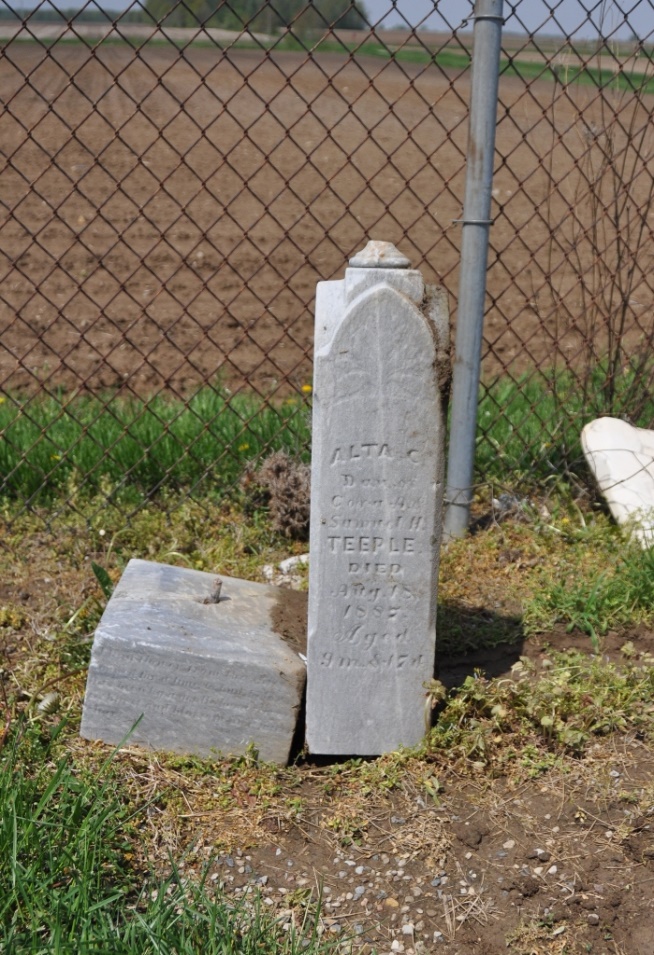 Photo by Deb CurryNo obit found at this time